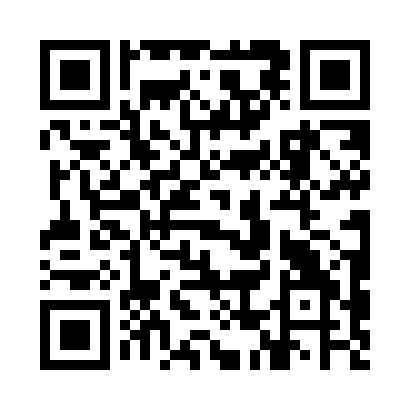 Prayer times for Bangor-is-y-coed, Flintshire, UKWed 1 May 2024 - Fri 31 May 2024High Latitude Method: Angle Based RulePrayer Calculation Method: Islamic Society of North AmericaAsar Calculation Method: HanafiPrayer times provided by https://www.salahtimes.comDateDayFajrSunriseDhuhrAsrMaghribIsha1Wed3:345:381:096:188:4110:462Thu3:305:361:096:198:4210:493Fri3:275:341:096:208:4410:524Sat3:245:321:086:218:4610:555Sun3:205:301:086:228:4810:586Mon3:185:281:086:238:4910:597Tue3:175:261:086:248:5111:008Wed3:175:251:086:258:5311:019Thu3:165:231:086:268:5411:0110Fri3:155:211:086:278:5611:0211Sat3:145:191:086:288:5811:0312Sun3:135:181:086:298:5911:0413Mon3:125:161:086:309:0111:0514Tue3:115:141:086:319:0311:0615Wed3:115:131:086:329:0411:0616Thu3:105:111:086:339:0611:0717Fri3:095:101:086:349:0711:0818Sat3:085:081:086:359:0911:0919Sun3:085:071:086:359:1011:0920Mon3:075:051:086:369:1211:1021Tue3:065:041:086:379:1311:1122Wed3:065:031:086:389:1511:1223Thu3:055:011:086:399:1611:1324Fri3:045:001:096:409:1811:1325Sat3:044:591:096:419:1911:1426Sun3:034:581:096:419:2011:1527Mon3:034:571:096:429:2211:1528Tue3:024:561:096:439:2311:1629Wed3:024:551:096:449:2411:1730Thu3:024:541:096:449:2611:1831Fri3:014:531:096:459:2711:18